Smlouva o díločíslo smlouvy: 210231č. j. zadavatele: 2021/1180/NMSmluvní strany:Národní muzeum, příspěvková organizace(dále jen „Objednatel“)aPink Productions, s.r.o.(dále jen „Zhotovitel“)níže uvedeného dne, měsíce a roku uzavřely tuto Smlouvu o dílo (dále jen „Smlouva“) v souladu s ustanovením § 2586 a násl. a § 2358 a násl. zákona č. 89/2012 Sb., občanského zákoníku, ve znění pozdějších předpisů (dále jen „Občanský zákoník“). Úvodní ustanoveníUzavřením této Smlouvy se Zhotovitel zavazuje k provedení díla v rozsahu vymezeném předmětem Smlouvy, obsaženém v čl. II. Smlouvy (dále jen „Dílo“), a k poskytnutí licence k Dílu v rozsahu vymezeném v čl. VII. Smlouvy. Objednatel se zavazuje k převzetí díla a k zaplacení sjednané ceny za jeho provedení a za licenci podle podmínek obsažených v následujících ustanoveních této Smlouvy. Tato Smlouva je uzavřena na základě výsledku zadávacího řízení k veřejné zakázce č. VZ210058 s názvem „Zpracování narativních multimediálních prvků do expozice Dějiny“ (dále jen „Veřejná zakázka“).Předmět smlouvyPředmětem této Smlouvy jsou následující části plnění:Zpracování návrhu koncepce narativních prvků na základě součinnosti se zadavatelem a architektem expozice (dále také jen „První část Díla“).Součástí První části Díla bude zejména:závazek Zhotovitele po celou dobu provádění První části Díla spolupracovat v úzké součinnosti s autorem architektonické studie expozice a s Objednatelem, zpracováním koncepce se myslí zejména:zpracování dramaturgie, formy a celkového vyznění obou prvkůnávrh práce s videem i se zvukemzpracování v souvislosti s finálním místem v dané expozici zpracování souhrnu potřebných podkladů pro zhotovení narativních prvkůrešerše doplňujících archivních materiálů, které budou potřeba k plnohodnotnému naplnění libreta a konceptu Dílasoučinnost při vytváření a užívání grafického layoutu pro multimediální obsahy a interaktivní prvky v expozicích NM obecně.První část Díla bude předána ve třech (3) vyhotoveních v digitální podobě (formát PDF, DOC) na vhodném datovém nosiči (např. CD, DVD, flashdisk).Zpracování obsahu (betaverze) narativních prvků (dále také jen „Druhá část Díla“). 	Součástí Druhé části Díla bude zejména:závazek Zhotovitele po celou dobu provádění Druhé části Díla spolupracovat v úzké součinnosti s autorem architektonické studie expozice; zhotovení betaverze jednotlivých prvků pro možnost přípravy implementace do stálé expozice; prezentace Objednateli. Druhá část Díla bude předána ve třech (3) vyhotoveních v digitální podobě (formát PDF, DOC) na vhodném datovém nosiči (např. CD, DVD, flashdisk).Finální zpracování narativních prvků a součinnost při instalaci, programování a zprovoznění, poskytnutí licence k dílu (dále také jen „Třetí část Díla“). Součástí Třetí části Díla bude zejména:závazek Zhotovitele po celou dobu provádění Třetí části Díla spolupracovat s autorem architektonické studie expozice; doplnění a zajištění licence všech autorských děl ke všem prvkům multimediálního obsahu,prezentace Objednateli, součinnost při instalaci,součinnost při programování a zprovoznění v expozici.Třetí část Díla bude předána ve třech (3) vyhotoveních v digitální podobě (formát PDF, DOC) na vhodném datovém nosiči (např. CD, DVD, flashdisk).Technická specifikace jednotlivých prvků multimediálního obsahu je rámcově definovaná v příloze č. 1 této smlouvy – Specifikace prvků. Místo a doba plněníZhotovitel se zavazuje zhotovit jednotlivé části Díla vždy v termínu dohodnutém s Objednatelem a uvedeném v následujícím odstavci.Doba pro realizaci První části Díla dle této Smlouvy činí maximálně 20 kalendářních dnů od nabytí účinnosti této Smlouvy. Druhou část Díla dle této Smlouvy Zhotovitel realizuje do 60 kalendářních dnů od nabytí účinnosti této Smlouvy.Třetí část Díla dle této Smlouvy Zhotovitel realizuje do 90 dnů od nabytí účinnosti této Smlouvy. Zhotovitel se výslovně zavazuje plnit Dílo ve stanovených termínech, účastnit se jednání k provedení Díla a poskytovat součinnost, aby bylo Dílo prováděno včas a nevznikaly časové prostoje, a to tak, aby nebylo ohroženo čerpání finančních prostředků z dotačního programu, účelově určeným na jednotlivé části Díla.Místem plnění Smlouvy je HB NM na adrese Václavské náměstí 68, Praha 1 – Nové Město, popř. sídlo Zhotovitele.Cena a platební podmínkyZa řádné splnění předmětu této smlouvy je mezi smluvními stranami ujednána odměna ve výši 1.900.000 Kč (jeden milion devět set tisíc korun českých) bez DPH, která obsahuje také poskytnutí licence k Dílu Objednateli.Odměna je splatná v CZK s příslušnou sazbou DPH, platnou v den vystavení faktury, a to platebním převodem na bankovní účet Zhotovitele.Odměna za provedení Díla je splatná v jedné nebo více splátkách, vždy však po dokončení realizace a předání konkrétní části díla Objednateli. Částka fakturovaná za odpovídající část Díla vychází z cenové nabídky Zhotovitele a je uvedena v Příloze č. 4 – Položkový rozpočet.Ceny uvedené v příloze č. 4 – Položkový rozpočet této Smlouvy jsou pevné a neměnné po celou dobu trvání této Smlouvy a zahrnují veškeré náklady Zhotovitele spojené s provedením Díla a poskytováním nutné součinnosti Objednateli, včetně případných správních poplatků, fotodokumentace, reprografických prací, dokumentace předané v rozpracovanosti za účelem připomínkování Objednateli, dopravného, rizik, zisku a dalších finančních vlivů (např. inflace). Součástí ceny je také postoupení licence ke všem částem Díla.Cena za Dílo dle odstavce 1 tohoto článku Smlouvy je cenou konečnou, nejvýše přípustnou a není možné ji překročit; cenu je možné měnit pouze v případě změny zákonných sazeb DPH. Podmínkou pro vznik oprávnění Zhotovitele vystavit fakturu za zhotovení části Díla je podpis předávacího protokolu k příslušné části Díla oběma smluvními stranami (osobami zmocněnými k jednání ve věcech smluvních dle čl. VI. odst. 4 a 5 této Smlouvy).Zhotovitel vystaví fakturu do 10 pracovních dnů po podpisu předávacího protokolu ke každé ze čtyř částí Díla. Platba za plnění předmětu Smlouvy bude realizována bezhotovostním převodem na účet Zhotovitele uvedený v záhlaví této Smlouvy. Cena za jednotlivé části Díla bude Zhotoviteli hrazena po převzetí příslušné části Díla Objednatelem. Faktury budou splňovat veškeré požadavky stanovené českými právními předpisy, zejména náležitosti daňového dokladu stanovené v § 29 zákona č. 235/2004 Sb., o dani z přidané hodnoty, ve znění pozdějších předpisů a obchodní listiny stanovené v § 435 Občanského zákoníku; kromě těchto náležitostí bude faktura obsahovat označení (faktura), číslo smlouvy, označení bankovního účtu Zhotovitele, předmět fakturace, cenu bez daně z přidané hodnoty, procentní sazbu a výši daně z přidané hodnoty a cenu včetně daně z přidané hodnoty; výše daně z přidané hodnoty bude zaokrouhlena na celé desetihaléře nahoru.Společně s fakturami dodá Zhotovitel kopie předávacích protokolů podepsaných pověřenými zástupci Objednatele.Faktury budou splatné do 30 kalendářních dnů ode dne jejich prokazatelného doručení Objednateli na adresu uvedenou ve Smlouvě; fakturovaná částka se bude považovat za uhrazenou okamžikem odepsání příslušné finanční částky z bankovního účtu Objednatele uvedeného ve Smlouvě ve prospěch Zhotovitelova bankovního účtu uvedeného ve Smlouvě.Objednatel je oprávněn vrátit do ukončení lhůty splatnosti bez zaplacení Zhotoviteli fakturu, pokud nebude obsahovat náležitosti stanovené smlouvou, nebo fakturu, která bude obsahovat nesprávné cenové údaje, nebo nebude doručena v požadovaném množství výtisků nebo příloh, a to s uvedením důvodu vrácení. Zhotovitel je v případě vrácení faktury povinen do 10 pracovních dnů ode dne doručení vrácené faktury fakturu opravit nebo vyhotovit fakturu novou. Oprávněným vrácením faktury přestává běžet lhůta splatnosti; nová lhůta v původní délce splatnosti běží znovu ode dne prokazatelného doručení opravené nebo nově vystavené faktury Objednateli. Faktura se považuje za vrácenou ve lhůtě splatnosti, je-li v této lhůtě odeslána; není nutné, aby byla v téže lhůtě doručena Zhotoviteli, který ji vystavil.Platby budou probíhat v CZK.Zálohové platby Objednatel neposkytuje.Odpovědnost smluvních stran, vady díla, sankce a náhrada škodyZhotovitel bude při plnění Díla postupovat s odbornou péčí, podle svých nejlepších znalostí a schopností, sledovat a chránit oprávněné zájmy Objednatele a postupovat v souladu s jeho pokyny nebo s pokyny jím pověřených osob. Za tímto účelem je Zhotovitel povinen zajistit, aby vzájemná komunikace mezi zástupci Zhotovitele a pověřenými osobami Objednatele byla činěna výhradně v českém jazyce.Zhotovitel zodpovídá za řádné a včasné provedení Díla dle Smlouvy.Jako vstupní podklady pro zhotovení Díla (jeho části) budou využity:Architektonická studie expozice Dějiny;Specifikace narativních prvků;Historické podklady – budou postupně dodávány Objednatelem.Výše uvedené podklady a materiály získané Zhotovitelem od Objednatele smějí být použity pouze pro realizaci Díla ve smyslu této Smlouvy.Zhotovitel odpovídá za vady Díla dle příslušného ustanovení Občanského zákoníku a dalších právních předpisů po dobu záruční doby v délce 60 měsíců plynoucí od dne předání jednotlivých výkonových fází, tj. částí Díla Objednateli.Pokud má Dílo vady, má Objednatel právo požadovat a Zhotovitel povinnost poskytnout bezplatné odstranění vad Díla, a to nejpozději do 10 pracovních dnů po obdržení písemné reklamace doručené Objednatelem. Do tří pracovních dnů od obdržení písemné reklamace doručené Objednatelem mohou smluvní strany sjednat lhůtu pro odstranění vad delší, a to z důvodu faktické nemožnosti odstranění vady ve výše uvedené lhůtě.  Za účelem nápravy vady (vad) Díla poskytne Objednatel Zhotoviteli potřebnou součinnost v rozsahu svých možností.V případě porušení povinností souvisejících s realizací předmětu Díla, a pokud nedojde ke sjednání nápravy ani do 12 dnů ode dne doručení písemné výzvy k nápravě smluvní straně, která porušila povinnosti související s realizací předmětu Díla, sjednávají obě smluvní strany tyto sankce a smluvní pokuty: V případě nedodržení termínu splatnosti faktury je Zhotovitel oprávněn požadovat na Objednateli úrok z prodlení ve výši stanovené dle platných právních předpisů.V případě nedodržení jakéhokoli termínu plnění Díla či jeho části dle této Smlouvy je Objednatel oprávněn požadovat na Zhotoviteli smluvní pokutu ve výši 0,05 % z celkové ceny příslušné výkonové fáze Díla bez daně z přidané hodnoty, a to za každý i započatý den prodlení.V případě, že Zhotovitel neodstraní vady Díla v termínech dle odstavce 10 tohoto článku Smlouvy, je Objednatel oprávněn požadovat na Zhotoviteli smluvní pokutu ve výši 5.000,- Kč (slovy: pět tisíc korun českých) za každý i započatý den prodlení a každou reklamovanou vadu.V případě, že Zhotovitel poruší tuto Smlouvu zvlášť závažným způsobem (za zvlášť závažné způsoby porušení Smlouvy se považují důvody odstoupení od smlouvy, vyjmenované v čl. VIII. odst. 2 této Smlouvy) je Objednatel oprávněn požadovat na Zhotoviteli jednorázovou smluvní pokutu ve výši 50.000,- Kč (slovy: padesát tisíc korun českých).Úroky z prodlení a smluvní pokuty jsou splatné do 30 kalendářních dnů od data, kdy byla povinné straně doručena oprávněnou stranou písemná výzva k jejich zaplacení, a to na bankovní účet oprávněné strany uvedený v písemné výzvě.Zhotovitel je odpovědný za své jednání a za případnou škodu způsobenou Objednateli nebo třetí osobě spojenou s plněním předmětu této smlouvy. Tuto škodu je Zhotovitel povinen Objednateli uhradit v plné výši. Součinnost smluvních stranObjednatel se zavazuje, že poskytne a bude průběžně doplňovat Zhotoviteli všechny relevantní podklady, informace, stanoviska a konzultace, které budou v rozsahu jeho možností a odborných kompetencí, v dohodnutých termínech a jinak bez zbytečného odkladu.Termín odezvy na podnět jedné ze smluvních stran je touto Smlouvou stanoven na maximálně 3 pracovní dny s tím, že v rámci tohoto časového intervalu je možné písemně sjednat termín předání podkladů nebo setkání k řešení daného problému, a to se lhůtou nejpozději do 8 pracovních dnů.Objednatel se zavazuje předávat Zhotoviteli připomínky k předaným výstupům v rámci plnění jednotlivých částí Díla do maximálně 10 pracovních dnů od převzetí každého výstupu a Zhotovitel se zavazuje tyto připomínky do maximálně 10 pracovních dnů od jejich obdržení zapracovat. Zároveň lze písemně dohodnout jiný termín.Za Objednatele jsou oprávněni jednat:xxxx xxxxx xxxxxx xxxxxxx, xxxxx, xxxxxxxx xxx xxxxxxxxx xxxxxxxxxxxxx x xxxxxxxx xxxxxxx,   (xxxx xxxx xxx xxx xxx, xxxxxxx xxxxxxxxxxxxxxxxxx), xx xxxxxx xxxxxxxxx x xxxxxxxxxxxx;xxxx xxxx xxxxx, xxxxxx xxxxxxx xxxxxxx,  (xxxx xxxx xxx xxx xxx, xxxxxxx xxxxxxxxxxxxxxxx), xx xxxxxx xxxxxxxxx x xxxxxxxxxxx;xxxx xxxxxx xxxxxxxxx, xxxxxxxxx xxxxxxxx,  (xxxx xxxx xxx xxx xxx, xxxxxxx xxxxxxxxxxxxxxxxxxxxx), xx xxxxxx xxxxxxxxx x xxxxxxxxxxx;a další osoby ve věcech technických na základě pověření osob uvedených v odstavcích a) a c).Za Zhotovitele jsou oprávněni jednat:xxxxxxx xxxxxxxxx(xxxx xxxxxxxxxxxxx, xxxxxxx xxxxxxxxxxxxxxxxx), xx xxxxxx xxxxxxxxx x xxxxxxxxxxx;xxxxx xxxxx (xxxx xxxxxxxxxxxxx, xxxxxxx xxxxxxxxxxxxxxx) xx xxxxxxx xxxxxxxxxxx..Zhotovitel souhlasí s tím, aby subjekty oprávněné dle zákona č. 320/2001 Sb., o finanční kontrole ve veřejné správě a o změně některých zákonů, ve znění pozdějších předpisů (dále jen „Zákon o finanční kontrole“) provedly finanční kontrolu závazkového vztahu vyplývajícího z této Smlouvy.Objednatel je právnickou osobou povinnou uveřejňovat stanovené smlouvy v registru smluv podle zákona č. 340/2015 Sb., o zvláštních podmínkách účinnosti některých smluv, uveřejňování těchto smluv a registru smluv (zákon o registru smluv), ve znění pozdějších předpisů. Žádné z ustanovení této Smlouvy tak nepodléhá obchodnímu tajemství. Objednatel je oprávněn znění Smlouvy v plném rozsahu zpřístupnit třetí osobě nebo na základě vlastního rozhodnutí nebo svých povinností zveřejnit.Zhotovitel souhlasí bez jakýchkoliv výhrad se zveřejněním své identifikace a dalších údajů uvedených v této Smlouvě včetně ceny Díla.Zhotovitel je povinen dokumenty související s poskytováním služeb dle této Smlouvy uchovávat nejméně po dobu deseti (10) let od konce účetního období, ve kterém došlo k zaplacení poslední části ceny poskytnutých služeb, popřípadě k poslednímu zdanitelnému plnění dle této Smlouvy, a to zejména pro účely kontroly oprávněnými kontrolními orgány.Zhotovitel je povinen umožnit kontrolu dokumentů souvisejících s poskytováním služeb dle této Smlouvy ze strany Objednatele a orgánů oprávněných k provádění kontroly, a to zejména ze strany Ministerstva kultury ČR, Ministerstva financí ČR, územních finančních orgánů, Nejvyššího kontrolního úřadu, případně dalších orgánů oprávněných k výkonu kontroly a ze strany třetích osob, které tyto orgány ke kontrole pověří nebo zmocní.Zhotovitel je povinen ve smyslu ustanovení § 2 písm. e) Zákona o finanční kontrole spolupracovat při výkonu finanční kontroly.Licenční ujednáníPředáním Díla nebo jeho částí dojde k přechodu vlastnického práva k hmotnému nosiči Díla nebo jeho částí ze Zhotovitele na Objednatele. Současně Objednatel nabývá právo Dílo užít ve smyslu § 12 zákona č. 121/2000 Sb., autorský zákon, ve znění pozdějších předpisů (dále jen „Autorský zákon“). Za tímto účelem v souladu s § 61 Autorského zákona poskytuje Zhotovitel Objednateli licenci za těchto podmínek:Objednatel je oprávněn Dílo užít zejména pro účely vyplývající z této Smlouvy, nebo pro takové, které s těmito účely souvisí; zejména je oprávněn předmět Smlouvy užít k prezentaci Díla nebo jeho realizaci a užívání.Objednatel je oprávněn vykonávat veškerá práva vyplývající z práva Dílo užít podle § 12 odst. 4 Autorského zákona; Objednatel však zároveň není povinen licenci využít.Zhotovitelem Objednateli poskytované právo je časově, teritoriálně, věcně množstevně i jinak omezené na rozsah nezbytný pro účely užití Díla jako součásti Expozice, je však neodvolatelné a nevypověditelné, výhradní, a bude přecházet na právního nástupce objednatele. Objednatel je oprávněn udělit třetí osobě podlicenci či licenci postoupit, vždy však pouze za účelem využívání Díla jakožto součásti Expozice, pro nekomerční účely Objednatele a propagace Expozice.Objednatel je oprávněn v neomezeném rozsahu Dílo nebo jeho části zveřejnit, vždy však pouze za účelem využívání Díla jakožto součásti Expozice, pro nekomerční účely Objednatele a propagace Expozice.Objednatel je oprávněn Dílo zpracovávat, překládat, měnit jeho název, spojit je s dílem jiným a zařadit je do díla souborného s předchozím písemným souhlasem Zhotovitele, jehož udělení nebude Zhotovitelem bezdůvodně odmítáno a nebude zpoplatněno. Zhotovitel se zavazuje s Objednatelem v dobré víře projednat jednotlivé aspekty záměrů Objednatele. Objednatel je povinen při užívání Díla v případech, kdy je to obvyklé přiměřeným způsobem uvádět jména autorů, jejichž autorská díla jsou užita jako součást díla. Licenci Zhotovitel poskytuje na dobu určitou, a to až do doby uplynutí majetkových autorských práv všech autorů zúčastněných na plnění Díla. Objednatel je oprávněn vykonávat práva vyplývající z licence nejen na území České republiky, ale i v zahraničí.Objednatel tímto souhlasí, aby Zhotovitel užil Dílo jako referenci své činnosti. Zhotovitel prohlašuje, že je plně oprávněn disponovat právy duševního vlastnictví týkající se Díla, včetně práv autorských, do Díla zahrnutých, a zavazuje se zajistit řádné a nerušené užívání Díla Objednatelem, včetně zajištění souhlasů všech nositelů práv duševního vlastnictví do Díla zahrnutých. Zhotovitel je povinen Objednateli uhradit jakékoli majetkové a nemajetkové újmy, vzniklé v důsledku toho, že by Objednatel nemohl předmět Smlouvy nebo jakoukoli jeho část užívat řádně nerušeně.Zhotovitel a Objednatel prohlašují, že odměna za poskytnutí licence je v dostatečné výši obsažena v odměně za zhotovení Díla. Objednatel tímto licenci přijímá.Zhotovitel bere na vědomí, že expozice a výstavy Národního muzea jsou kolektivním dílem ve smyslu § 59 Autorského zákona. Zhotovitel se zavazuje, že při vypracování Díla neporuší práva třetích osob, která těmto osobám mohou plynout z práv k duševnímu vlastnictví. Za případné porušení této povinnosti bude vůči takovým třetím osobám odpovědný výhradě Zhotovitel. Pokud budou práva třetích osob váznout na podkladech, materiálech a dalších předmětech, které Zhotoviteli poskytne Objednatel bez toho, aby jej na tyto skutečnosti upozornil, ponese odpovědnost za případné porušení práv třetích osob Objednatel.Ukončení smlouvySmlouvu je možné ukončit vzájemnou dohodou smluvních stran nebo odstoupením od Smlouvy. Bez ohledu na jiná ujednání této smlouvy, každá ze stran je oprávněna od této smlouvy odstoupit pouze v případě, že byla druhá smluvní strana na možnost odstoupení od smlouvy písemně upozorněna a taková smluvní strana nezjednala nápravu ani do 14 dnů ode dne doručení výzvy ke sjednání nápravy.Objednatel je oprávněn od Smlouvy odstoupit v případě podstatného porušení povinností ze strany Zhotovitele. Odstoupení musí být učiněno písemně a je účinné okamžikem jeho doručení druhé smluvní straně. Za podstatné porušení povinností se pro účely této Smlouvy považuje:prodlení Zhotovitele s předáním některé z částí Díla po dobu delší než 30 kalendářních dnů;opakovaná neúčast Zhotovitele na dohodnutých jednáních v rámci doby plnění Díla, a to bez udání důvodu a po dobu delší než 30 kalendářních dnů;prodlení Zhotovitele s odstraněním vad a nedodělků dle této Smlouvy o více než 14 kalendářních dnů po dohodnuté lhůtě.Objednatel je oprávněn od Smlouvy odstoupit v případě, že v jejím plnění nelze pokračovat, aniž by byla porušena pravidla uvedená v § 222 ZZVZ, tj. aniž by Objednatel umožnil podstatnou změnu závazku z této Smlouvy. Objednatel bude dále oprávněn od Smlouvy odstoupit v případě, že v insolvenčním řízení týkajícím se Zhotovitele bude vydáno rozhodnutí o úpadku, anebo i v případě, že insolvenční návrh bude zamítnut proto, že majetek Zhotovitele nebude postačovat k úhradě nákladů insolvenčního řízení, a rovněž pak v případě, kdy Zhotovitel vstoupí do likvidace. Zhotovitel bude dále oprávněn od Smlouvy odstoupit v případě, že Objednatel je v prodlení se zaplacením ceny za Dílo nebo její části po dobu delší než 30 kalendářních dnů.Zhotovitel bude oprávněn od této Smlouvy odstoupit v případě, že Objednatel bude v prodlení s úhradou peněžitých závazků vůči Zhotoviteli vyplývajících z této Smlouvy po dobu delší než 50 (padesát) kalendářních dnů od uplynutí splatnosti příslušné faktury, a to po předchozím písemném upozornění na toto prodlení.Účinky odstoupení od této Smlouvy nastanou okamžikem doručení písemného projevu vůle obsahujícího odstoupení od této Smlouvy druhé smluvní straně.Závěrečná ustanoveníTato Smlouva nabývá platnosti dnem podpisu oběma smluvními stranami a účinnosti dnem zveřejnění v registru smluv podle zákona o registru smluv.Tato Smlouva se řídí právním řádem České republiky. Práva a povinnosti výslovně neupravené touto Smlouvou se řídí ustanoveními příslušných právních předpisů.Jakékoliv změny či doplnění této Smlouvy a jejích příloh je možné činit výhradně formou písemných a číselně označených dodatků schválených oběma smluvními stranami.Zhotovitel bez předchozího výslovného písemného souhlasu Objednatele nesmí postoupit ani převést jakákoliv práva či povinnosti vyplývající z této Smlouvy na jakoukoliv třetí osobu.Smlouva je vyhotovena ve třech stejnopisech s platností originálu. Objednatel obdrží dvě vyhotovení, zhotovitel jedno.Smluvní strany prohlašují, že si tuto Smlouvu přečetly, s jejím obsahem souhlasí a že byla sepsána na základě jejich pravé a svobodné vůle, a na důkaz toho připojují své podpisy.Přílohy smlouvySPECIFIKACE NARATIVNÍCH PRVKŮCESTA Z HVOZDU – NARATIVNÍ ČÁSTDélka: cca 3 minutyRozlišení: 3840 x 1608 pxVelikost obrazu: 5920 x 2480 mmÚvodní projekce tvoří emotivní vstup do expozice. Zde návštěvník poprvé potká 2 průvodce, kteří ho budou provázet celou expozicí. Narativní část projekce je informační vstup do expozice. Jejím úkolem je zobrazit základní faktografické údaje doby ukotvené v geografickém rozložení Českého státu na počátku 10. století. Hlavní témata: Společnost, ProstředíHlavní podtémata: Náboženství, Zemědělství, Obživa, Architektura, státní správa, vývoj obyvatelstvaxMapa: Velká Morava v 9.století - Zdroj Akademický atlas českých dějin - Slouží jako reference rozlohy “Českého státu” na počátku 10. stoletíUmístění obrazu, geometrie:xPRAHA A ČESKÉ ZEMĚDélka: cca 3 minutyRozlišení: 2400 x 2400 pxVelikost obrazu: kruh o průměru 2000 mmSmyslem tohoto prvku je v rámci vývoje hranic českých zemí v období cca od 9. do 14. století zpracování různých témat a vyobrazení důležitých vazeb (obchodních a poutních stezek) s důrazem na Prahu jako významné společenské a obchodní centrum.(záměr – protoscénář)Videomapping: celý kruh je cca karlovská Praha s řekou uprostřed1.  Vznik Prahy – Hrad: P. Marie, rotunda sv. Víta, areál sv. Jiří, ohrazení hradu (formát vč. podhradí k řece)2.  Vyšehrad3.  Hrad: Stavba baziliky, knížecí palác, rozvoj areálu sv. Jiří; pravobřežní Staré Město4.  hradby, vznik měst5.  karlovská Praha + katedrálaZoom: Vývoj územní českého státu, se střední Evropou /chronologie/6.  Čechy od 10. stol. Hranice, komunikace, propojení české země (zemské hranice), reliéf Evropy, rozloha říše (Balt – Benátky, Lucembursko-Krakow)Zoom: 7.  korunní země – detail: komunikace + města (Lauf) + kláštery + biskupstvíZoom:8.  celá Evropa: univerzitní města, poutní stezky, jantarová obchodní stezka, obchodní stezky s otroky, zlatá stezka atd.Reference a zdroj: Akademický atlas českých dějin - Semotanová, Cajthaml, S VYUŽITÍM AKTUÁLNÍCH VĚDECKÝCH POZNATKŮ (DR. PODLISKA, DR. POLANSKÝ, DR. MAŘÍKOVÁ)Obr.: Mapa: Evropské obchodní magistrály v raném středověku - Zdroj Akademický atlas českých dějinxLegenda mapy:Červená - hlavní směry do konce 10. st.Modrá - ostatní směry do konce 10. st.Zelená - změny ve 12. st.Obraz je promítán kolmo na stůl (stůl není součástí tohoto výběrového řízení):xBITVA U JANKOVADélka: cca 4 minutyRozlišení: 3840 x 1608 pxVelikost obrazu: 5920 x 2480 mmPředmětem je srozumitelné (schematicky, diagramově) znázornění bitvy s důrazem na strategii boje. Divák by pochopit velikost bitvy a manévr ve složitém terénu v zimním období. Současně by měl porozumět významu bitvy v evropském kontextu, jelikož se jedná o jednu z nejzásadnějších bitev třicetileté války.Obr.: Tyto obrazy zobrazují zlomové okamžiky manévru bitvy u Jankova: topografii terénu včetně rozložení jednotek.xxxUmístění obrazu, geometrie:xHRAD LAUFDélka: cca 3 minutyRozlišení: 2400 x 2400 pxVelikost obrazu: kruh o průměru 2479 mmPROJEKCE ERBŮ S KOMENTÁŘEM (NARÁTORŮ) – součástí je zobrazení držav jednotlivých rodů na mapě českých zemí za Karla IV. v návaznosti na erby.Hrad Lauf se nacházel na říšské cestě mezi Prahou a dnešním Norimberkem. Za vlády Karla IV. byl zemskou branou do českého státu. Karel IV. nechal vyzdobit erbovní síň 112 erby Českého království. Je to nejvzácnější klenotnice české a moravské heraldiky.Hlavním smyslem tohoto zastavení je imersní formou s použitím narátorů vysvětlit rodové provázanosti napříč Evropou a jejich vztah k Českému království v období Karla IV.Obr: Erbovní síň na hradu Lauf - Detail		Obr: Erbovní síň na hradu Lauf 	x	xObr: Erby	xUmístění obrazu, geometrie:x19. STOLETÍ - MAPA SOUVISLOSTÍDélka: cca 3 minutyRozlišení: 3840 x 1608 pxVelikost obrazu: 5920 x 2480 mmAnimace, která je zaměřena na dokumentaci vývoj vlivů v širokém kontextu Evropy působící na Rakousko-Uherskou monarchii jako jsou např. Francouzská revoluce, Darwinova teorie druhů, hospodářský a průmyslový rozvoj německých zemí etc.Obr.: Mapa vlivů - diagram 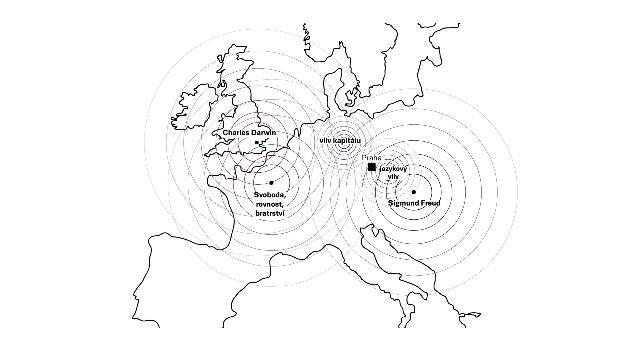 Umístění obrazu, geometrie:xSEZNAM PODDODAVATELŮ, KTEŘÍ SE BUDOU PODÍLET NA PLNĚNÍ VEŘEJNÉ ZAKÁZKY A PŘEHLED PODDODAVATELŮ, JEJICHŽ PROSTŘEDNICTVÍM ÚČASTNÍK PROKAZUJE SPLNĚNÍ KVALIFIKACEPro účely podání nabídky do zadávacího řízení na veřejnou zakázku s názvem : „Zpracování narativních multimediálních prvků do expozice Dějiny“, vyhlášené zadavatelem NÁRODNÍ MUZEUM, IČO: 000 23 272, se sídlem Václavské náměstí 1700/68, 110 00 Praha 1.Čestné prohlášeníÚčastník zadávacího řízení:obchodní firma / jméno a příjmení Pink Productions, s.r.o.se sídlem / trvale bytem Veverkova 765/23, 170 00 Praha 7IČO 29015243společnost zapsaná v obchodním rejstříku vedeném u Městského soudu v Praze,oddíl C, vložka 160071zastoupená xxxxxxxx xxxxxxxxxxx xxxxxxxxx      čestně prohlašuje, že níže uvedenými osobami hodlá plnit předmět uvedené veřejné zakázky. V Praze dne Podpis osoby oprávněné zastupovat účastníka zadávacího řízení: xxxxxxx xxxxxxxxx, xxxxxxxxxxLibreto STŘEDOVĚK - OBECNÉ LIBRETOStarší české dějiny chronologické vymezení – cca 9. - 15. stoletíxxxxx xxx xxxxxxxxxxx xxxxxVe spolupráci s xxxxx xxxxxxx xxxxxxxxx xxxx xxxxx xxxxxxx xxxxxÚvodní teze:Formování českého státního útvaru trvalo několik staletí a navazovalo na starší fáze osídlení středoevropského prostoru. Logicky proto bude také tato část expozice Národního muzea navazovat na výklad prehistorie, zejména v částech týkajících se dějin osídlení a utváření rané společnosti.Expozice věnovaná starším českým dějinám je chronologicky vymezena zhruba 9. až 15. stoletím. Zahrnuje historický vývoj území Čech a Moravy, event. dalších součástí budoucích českých zemí od historických počátků až do konce lucemburské éry a vlády Jiřího z Poděbrad, tj. do třetí třetiny 15. století. Teritoriálně je expozice zaměřena na vývoj českého státu v jeho historických hranicích, resp. jeho formování, vznik a transformace s hlavním důrazem na Čechy a Moravu, s logickým přihlédnutím k dalším územím, která se stávala jeho součástí (zejména k vedlejším zemím Koruny české), ve vztahu k utváření společenské a politické mapy střední Evropy.Expozice si klade za cíl překročit a překlenout rámec klasické periodizace českých dějin, který od sebe zbytečně a mnohdy násilně odděluje události a procesy, které spolu ve skutečnosti úzce souvisejí a které teprve pojednány vcelku umožňují jasněji pochopit, jakým způsobem a skrze jaké mechanismy se česká a moravská společnost utvářela a na jakých principech (právních, ekonomických i společenských) dále rostla. Mezi typické příklady takovýchto matoucích mezníků patří obvyklé oddělování přemyslovské a lucemburské éry datem vymření Přemyslovců (1306), po kterém jakoby následovala zcela nová a zlatá éra Lucemburků, zejména Karla IV. Tento „zlatý věk“ českého středověku má přitom své kořeny hluboko ve 13. století v politice přemyslovských králů, na které oba první Lucemburkové (Jan i Karel IV.) vědomě navazovali.Dalším cílem je zvýraznit a popularizovat nejnovější výsledky historického a archeologického bádání o dějinách středověku, které narušuje některé zažité a doposud tradované stereotypy. Jedním z příkladů je pohled na vývoj společnosti a utváření podoby krajiny a osídlení v českých zemích. Rozvíjející se lidská činnost, rychlé rozšiřování osídlení, zakládání měst, rozvíjení důlního podnikání a efektivnějších technologií v řemeslné výrobě i v zemědělství, kolonizace, obchod a finančnictví, ale také s tím spojené formování práva, dosvědčené významnými zemskými právními sbírkami (např. horního práva), přispěly k dramatické proměně české a moravské společnosti a vytvořily půdorys českého státu. Zároveň je cílem expozice představit také vývoj struktury společnosti a utváření národního vědomí, které má svůj původ již ve středověku. Do tohoto konceptu patří jak formování zemského národa, tak vznik a vývoj nacionálního cítění v moderním smyslu slova. V tomto segmentu expozice bude proto představen také život nečeských a nekřesťanských skupin obyvatelstva. V prostředí českých zemí se jedná zejména o Němce, event. Poláky, a o Židy, kteří zde byli trvale usazeni a tvořili také neoddělitelnou součást společnosti.			Pro snadnější orientaci je expozice uspořádána podél čtyř základních tematických okruhů, které potenciálního návštěvníka provedou celými staršími českými dějinami:1) historický vývoj českých zemí, vznik a formování českého středověkého státu,2) christianizace české a moravské společnosti a vliv křesťanství na podobu společnosti, 3) utváření a proměny české a moravské krajiny pod vlivem rozvoje společnosti,4) utváření českého národa a národního vědomí.Tyto základní tematické okruhy jsou základním vodítkem pro návštěvníka sledujícího alespoň přibližně chronologický vývoj. Navazují na obecnou chronologickou osu přítomnou v celé expozici věnované českým dějinám. Konkrétní společenské či politické jevy nebudou proto prezentovány jen ve vztahu k době vzniku vystaveného artefaktu, ale budou vykládány v souvislostech předchozího i následného vývoje. Některá témata jsou pak rozvíjena do větší hloubky jako sondy.Dalšími motivy, kterými jsou základní okruhy rozvíjeny, jsou život jednotlivých společenských vrstev – od elit po nejníže postavené - a historický vývoj sídel (hradů, měst a vesnic) a církevních institucí. Podstatnou složkou celé historické expozice jsou také trvalá témata, např. sv. Václav jako věčný kníže Čechů a zemský patron nebo Jan Hus jako bojovník za pravdu (Boží i jinou) a český národ. Vedle standardního popisu historických a společenských událostí je dalším motivem užitým v expozici pohled dobových současníků na české země a život zdejších obyvatel, jako např. zprávy cestovatelů a kupců, kronikářů nebo např. zprávy diplomatických poselstev přicházejících k pražskému knížecímu či královskému dvoru. Tyto méně otřelé zprávy mohou návštěvníkovi pomoci pochopit, do jaké míry se vývoj v českých zemích odehrával v souladu s událostmi v jiných evropských zemích a do jaké míry se od nich odchyloval.				Tematické celky expozice: 1) Zrození české společnostiPočátky českého středověkého státu jsou neodmyslitelně spojeny s přemyslovskou dynastií a jejich nejstaršími pramenně doložitelnými představiteli zhruba od počátku 10. století. Dějiny Velké Moravy jsou zmíněny jen okrajově v momentech, kdy se české a moravské dějiny propojují (jako např. vliv velkomoravské misie). Přesto by se tato část expozice měla pokusit o zachycení prorůstání či srůstání formující se přemyslovské domény s dalšími protostátními útvary (např. kmenovými svazy) existujícími na území dnešní České republiky v raném středověku. Ilustrování děje bude možné na základě dochovaných artefaktů (převážně šperků, zbraní, event. depotů drahých kovů). Cílem je přitom doložit, že Češi/Moravané nezakládají svůj „stát“ v kulturně a společensky prázdném prostoru, ale naopak v místě obydleném řadou dalších etnik (Germáni, jiné slovanské kmeny, Maďaři) a že právě ono střetávání se s jinými kulturami určilo politický, náboženský i kulturní vývoj budoucího přemyslovského knížectví/království.				Vedle dějové linky věnované středověké „státnosti“ bude podstatná část expozice v této místnosti věnována christianizaci jako stabilizačnímu a ideovému prvku, který vládcům umožnil sjednocení společnosti. Podle současného a obecně respektovaného výkladu měla christianizace tři fáze, které jsou doložitelné v moravské a české společnosti, tj. přijetí křtu soukromými osobami pro jejich vlastní potřebu, přijetí křtu pány země za celou zemi jako státní ideologie a konečně vytvoření samostatné církevní organizace – diecéze / arcidiecéze. Křesťanství tvoří už od počátku přemyslovského státu (definitivně od doby vlády obou Boleslavů (I. a II.)) jednotící státní ideologii, která sjednotila středověkou společnost na přemyslovském teritoriu jako lid (středověký národ) sv. Václava.Třetí dějovou linkou pak je utváření struktury české společnosti a počátky politických, správních i kulturních center. Rozumí se tím především zrod přemyslovské domény se správním, politickým, kulturním i náboženským centrem v Praze, tvorba přemyslovské hradské správy a postupné sjednocování společnosti.				Subtémata celku:			a) Osvětlení osídlení Čech a Moravy na počátku historické éry, existence kmenových knížectví (svazů) a jejich následné začlenění do formující se přemyslovské domény;	b) Role christianizace při sjednocování a stabilizaci rodícího se středověkého knížectví; c) Formování středověké společnosti (tři stavy) a jejích lokálních center. 2) Proměny české společnosti v době vrcholného středověku			Doba 12. – 13. století je dnes obecně vnímána jako doba velkých změn. Je to období, kdy se dramaticky proměňuje celá krajina. Vedle zakládání nových osad (kolonizace), měst i panských sídel se rozrůstá i počet církevních institucí, utváří se a zahušťuje farní síť, vznikají nové benediktinské kláštery i kláštery nových řádů (cisterciáci, premonstráti, ve 13. století zejména žebravé řády). Společnost se proměňuje také ekonomicky. Zdokonaluje se způsob polních prací, zintenzivňuje se těžba drahých kovů. Země dostává první právní normy upravující chod běžného života společnosti. Vedle panovníkových nařízení (statut) se jedná také o recepci městského práva a dalších právních norem z Říše. Cílem této části expozice je zachytit proměny života společnosti a krajiny s akcentem na život městské a venkovské společnosti, částečně také na život rodící se šlechty, zvláště v případě jejích nově zakládaných venkovských sídel. Do této kategorie patří také kolonizace jako způsob podnikání, rozšiřování osídlení v doposud pustých či řídce osídlených regionech země, recepce právních zvyklostí a pozvolné utváření středověkých společenských vrstev.					Významnou roli při utváření života této fáze středověké společnosti hrály církevní instituce a řády. Od 13. století se na životě měst významně podílely mendikantské řády (zejména dominikáni a minorité), které si záhy získaly velkou oblibu mezi obyvatelstvem a které symbolizovaly novou církevní reformu usilující o nápravu života zesvětštělé společnosti.				Stranou výkladu nezůstane ani zrod přemyslovského království a mezinárodní politika a ambice českých králů, i když témata jako např. Zlatá bula sicilská (1212) jsou považována v této části výkladu za okrajová.Vedlejší linií je postupné formování národnostního / etnického / náboženského cítění, soužití Čechů a Němců (nově příchozích obyvatel z Říše) a Židů, jejichž osídlení se rozrůstalo od druhé poloviny 13. století.Subtémata celku:a) Rozšiřování osídlení Čech a Moravy, kolonizace, rozrůstání sítě měst; b) Hospodářská a kulturní transformace společnosti;c) Trojí lid / učení o trojím lidu – středověká společnost. 3) Zlatý věk českého středověku		Termín „zlatý věk“ je v této části expozice vypůjčen z mladší historiografie, která tak hodnotila 14. století v českých zemích, zejména pak dobu vlády Karla IV. Tato idealizace má sice svůj reálný základ, ale také řadu úskalí (a možných dezinterpretací), které doposud přežívají v historiografii i v obecném povědomí. Expozice by měla ukázat, že vzestup (ekonomický, politický i kulturní) společnosti započal už v době vlády posledních přemyslovských králů, zejména Přemysla Otakara II. a Václava II. Měla by také zdůraznit význam Jana Lucemburského v zahraniční politice českého státu v době jeho vlády i jeho vliv na úspěchy vlády Karla IV. a intence jejich společného politického díla (tj. zejména vytvoření konceptu zemí Koruny české). Tyto závažné politické a společenské události budou ilustrovány na méně otřelých exponátech nebo na životním příběhu Karlova nejmladšího přeživšího syna Jana, Zhořeleckého vévody. Zároveň bude věnována pozornost krizovým jevům vedoucím až k husitskému revolučnímu hnutí (ekonomická destabilizace, papežské schisma, židovské pogromy, reformní hnutí a kritika církve apod.). Všechny tyto jevy musí být prezentovány v širších evropských souvislostech, jako např. morová epidemie v polovině 14. století, ekonomická krize druhé poloviny 14. století, počátek evropského politického konfliktu (stoletá válka) i postupné pronikání Turků do východní Evropy od sklonku 14. století. Zároveň je přelom 14. a 15. století dobou, kdy končí starý společenský řád, kdy přestává být univerzálně platné učení o trojím lidu a objevují se diskuse o právu lidu bouřit se proti svému pánu (ať světskému či duchovnímu), pokud žije v hříchu / herezi / neprávu.Součástí zejména této místnosti bude také prezentace života etnických i národnostních minorit žijících na území českého středověkého státu (Židé, Němci, Romové, Poláci etc.) a jejich (ne) konfliktní soužití s majoritní společností.				 						Subtémata celku:	a) Budování zemí Koruny české;b) Praha jako metropole Říše – politické, kulturní i vzdělanostní centrum;c) Města, měšťané a patricijové – formování městské vrcholně středověké společnosti; d) Tolerance i neklidná soužití (národnostní a etnické minority v české společnosti); e) Počátky českého církevního reformního hnutí, včetně vystoupení Jana Husa.OBECNÉ LIBRETO – RANÝ NOVOVĚK xxxx xxxx xxxxx xxxxxxxxxx xxxxxve spolupráci s xxxx xxxxx xxxxxxxxxx xxxxx x xxxxx xxxxxxxxx xxxxxxx xxxxxÚvodní tezeExpoziční část Raný novověk zahrne období let 1500 až 1800 s dílčími přesahy oběma směry. Nebude uměle „porcována“ do oddílů ohraničených významnými historickými daty. Cílem je naopak představení dějin jako do velké míry kontinuálního procesu, kdy bude raný novověk plynule provázán s předchozí expoziční částí věnovanou středověku i s následující expoziční částí věnovanou moderním dějinám.	Z hlediska prostoru půjde o volně chápaný středoevropský region ve smyslu někdejšího habsburského soustátí s akcentem na české země. Uplatní se zde i vztahový koncept, který představí české země jako průsečík vlivů (to umožní zohlednit i roli menšin vymezených na etnickém, jazykovém, náboženském atp. základě).	V expoziční části Raný novověk se uplatní všech pět profilujících principů, tvořících hlavní ideje expozice Dějiny. Určujícím východiskem bude chronologický výklad zohledňující prostor historického českého státu a kontextuální souvislosti. Využito zde bude i hledisko akcentující události, ideje, symboly atp. specifické pro raný novověk, ovšem se silným potenciálem přesahujícím do současnosti. Akcentována bude pluralita narativů, jejímž prostřednictvím lze přesvědčivě demonstrovat, že historie nemá jeden univerzálně platný a trvale závazný výklad. Dynamické proměny hmotné kultury v průběhu raného novověku bude reflektovat problematika každodenního života jak ve smyslu prezentace sbírkových předmětů, tak ve smyslu proměn tehdejší každodennosti. Poslední z hlavních jednotících principů expozice Dějiny, tedy svoboda jednotlivce a její limity, představí stěžejní raně novověké téma, stojící v popředí zájmu moderní historiografie, které je zároveň (právě pro upřednostnění lidské individuality před neosobními vývojovými procesy) mimořádně atraktivní i pro neodbornou veřejnost.Hlavním edukativním cílem bude záměrné problematizování zdánlivě neochvějných pravd o výkladu dějin a souběžné nabízení několika paralelních narativů. Tento přístup má v návštěvnících provokovat a tříbit schopnost kriticky myslet, uvědomovat si nejednoznačnost důsledků dějinných událostí pro různé společenské vrstvy či pro příslušníky různých etnik, stoupence odlišných konfesí atp.Při vnitřním tematickém členění bude zohledněn charakter prostor, určených pro tuto část expozice. Předpokládá se prolnutí středověké a raně novověké části v první místnosti a pokračování raně novověké části expozice v dalších třech prostorově navazujících sálech. Budou zde prezentovány náboženské a kulturní souvislosti epochy (ze sbírkových předmětů dokumentujících každodenní život, konfesní problematiku a kulturní úroveň doby zmiňme alespoň cenné rukopisy – např. takzvaný kopidlnský horoskop pro Albrechta z Valdštejna, staré tisky – Budovcův Antialkorán atp. – či obrazový cyklus svatojánské legendy použitý při kanonizaci Jana Nepomuckého). Expozice bude pokračovat oddílem o proměnách raně novověké vědy. Prezentace raného novověku bude končit v posledním sále, kde by dostala prostor válka jakožto klíčový fenomén raně novověké politiky, dokumentovaná četnými zbraněmi, ale i starými tisky (např. Theatrum Europaeum) ze sbírek Národního muzea, představená v těch nejširších souvislostech a důsledcích. Expozice bude doplněna několika modely, volenými tak, aby se opět komplementárně doplňovaly s modely plánovanými jak pro část expozice věnovanou středověku, tak pro část věnovanou moderním dějinám.	Tematické celky expozice:1) České země uprostřed raně novověké Evropy – průsečík zájmů, trendů a vlivůTato část expozice bude plynule provázána s expoziční částí věnovanou středověku a nazvanou Na cestě k novému věku. Jejím hlavním cílem bude postižení evropských a v některých případech i globálních souvislostí, určujících v období 16. až 18. století proměny českých zemí. Půjde především o provázanost českého vývoje s hlavními proudy evropské reformace i katolické reformy a o přechod od stavovské monarchie k absolutisticky řízenému centralizovanému státu. V této souvislosti se expozice soustředí i na měnící se roli jednotlivých vrstev raně novověké společnosti v českých zemích při ovlivňování a spoluutváření aktuální politické a společenské situace (vyšší šlechta, nižší šlechta, duchovenstvo, města, venkov). Pozornost bude věnována konfrontaci habsburského soustátí s Osmanskou říší jako jednomu z profilových témat charakterizujících celé období raného novověku, a v širším smyslu pak konfrontaci křesťanství s islámem. Akcentovány budou rovněž vazby českých zemí začleněných do habsburské monarchie k dalším evropským oblastem, zvláště k západní a jižní Evropě, a to jak ve smyslu mocenských konfliktů, tak ve smyslu koexistence, kooperace a inspirace, zvláště v oblasti uměleckých trendů a jejich přejímání a modifikace v českém prostředí (barokní malířství, sochařství, hudba atp.).Tato část expozice poměrně kompaktním způsobem představí dějiny českých zemí v rámci podunajské monarchie od počátku 16. do konce 18. století (tj. od konce středověku do nástupu občanské společnosti) jako vnitřně provázaný proces, charakterizovaný společnými rysy, přítomnými po celé prezentované období (vláda téže dynastie, tytéž problémy na úrovni zahraniční politiky, byť v různých chvílích patrné v různé intenzitě, pozvolná, avšak nezadržitelná evropeizace a posléze i globalizace dění utvářejícího domácí vývoj, sílící ideová pluralita atp.). Návštěvník by si v této části expozice měl připomenout a „usadit“ školní znalosti dějin této éry tak, aby se v dalších částech expozice už mohl soustředit na specifičtější témata než jen na základní faktografii.Subtémata celku:		a) Vznik a proměny habsburské monarchie a role českých zemí v jejím rámci b) Evropské reformační proudy, katolická reforma a české zeměc) Strukturální proměny společnosti českých zemí v 16. – 18. stoletíd) Habsburská monarchie versus Osmanská říše, křesťanství versus islám	e) České země a Evropa – koexistence, kooperace, inspirace 2) Věda, ideje, identita, individualita		Tato část expozice umožní prohloubit a detailněji pojednat charakteristické rysy raného novověku, které jsou obtížněji sdělitelné a zprostředkovatelné prostřednictvím tradičních muzejních exponátů. Představí tuto éru jako dobu zrození, formování a posilování lidské a osobnostní individuality jejích aktérů. S tím přímo souvisí jak vnímání sebe sama, tak vnímání jiných – „odlišných“ (křesťané versus Židé atp.). Pozornost bude věnována menšinám definovaným jak na náboženském základě (např. novokřtěnci v Čechách a na Moravě před Bílou horou), tak na národnostním základě (např. italská minorita v rudolfínské Praze), ale také cikánskému etniku, a obecně vnímání „jinakosti“ menšin ze strany většinové společnosti (a v optimálním případě i obráceně – tj. reakce menšin na chování většinové společnosti k nim, vnímání situace jejich optikou). Expozice se soustředí i na zdroje, z nichž identita společenství a v užším smyslu pak individualita jedince vyrůstá (vztah k dějinám k jazyku, identifikace s rodnou zemí atp.). Přiblíží i rozvoj raně novověkého myšlení a vědy, zejména lékařství, stejně jako specificky dobové oblasti seberealizace řady tehdejších vzdělanců (alchymie, astrologie). V neposlední řadě pak představí vztah raně novověkého člověka ke smrti jakožto konstantě lidského údělu.					Subtémata celku:			a) My a oni – obyvatelé českých zemí versus „jiní“b) Alchymie a její ukotvení v intelektuálním prostředí českých zemíc) Astronomie a astrologie – horoskop jako obrana proti chaosu světad) Umírání a smrt v renesanci a v baroku – vědomí konce a vyrovnání s ním 3) Válka a mír, rozvrat a rozkvět, útlak a toleranceTato část expozice umožní představit raný novověk jako dobu kontrastů, která se zcela přirozeně vzpírá jednoznačným interpretacím, a završit tak sdělení, které bude přítomno (přinejmenším podprahově) už v předchozích částech expozice – totiž prezentaci historického vývoje jako dynamického procesu, který nelze vtěsnat do jednoduchých černobílých schémat. Dominantou této části expozice bude akcentování série válečných konfliktů ovlivňujících dění v českých zemích 16. – 18. století, neboť právě sled válek asi nejvýrazněji charakterizuje tento úsek dějin, zároveň však představuje i dynamizační faktor, neboť sekundárně ovlivňuje jiné sféry lidských aktivit. V reakci na přímou osobní zkušenost autora s realitou třicetileté války se tak rodí Komenského dílo (nejen pedagogické, ale obecně všenápravné), Pietro Strozzi pod dojmem vlastních válečných prožitků iniciuje vznik pražské Invalidovny atp. Dochází i k rozvoji přírodních věd a techniky, jejichž poznatky jsou pak uplatnitelné rovněž – ale nikoli výhradně – při válečných střetech. Pokud jde o temnější stránky raného novověku, bude v této expoziční části věnována pozornost i jedné z nejdrastičtějších kauz raně novověkého soudnictví, totiž čarodějnickým procesům, ale v kontrastu k nim i světlým stránkám každodenního života včetně okázalé šlechtické sebeprezentace, a v neposlední řadě pak i ekonomickému a hospodářskému rozvoji včetně manufaktur. Nejen cestou ideového vývoje ve smyslu recepce osvícenských myšlenek, ale mimo jiné i prostřednictvím rozvoje hmotné kultury daného období a dostupnosti dříve exkluzivních předmětů pro stále širší vrstvy obyvatelstva se proměňuje i charakter prostředí českých zemí směrem k více rovnostářským poměrům, neodvratně směřujících ke zrození občanské společnosti.				Tato část expozice přiblíží světla a stíny raného novověku v záměrném vyostřeném kontrastu ve snaze provokovat návštěvníka ke kritickému uvažování nad historií a k distanci od zjednodušeně schematického chápání dějin (ve smyslu jejich dělení na „světlá“ období rozvoje a „temná“ období úpadku).	Subtémata celku:			1) Hmotná kultura raného novověku, vzrůst kvality předmětů denní potřeby 2) Vpád pasovských jako zlom v předchozím mírovém vývoji českých zemí 3) Třicetiletá válka a její ideové, demografické a mentální důsledky4) Války 18. století a jejich dobová specifika5) Losinské a šumperské čarodějnické procesy v kontextu dobové mentality 6) Šlechtická každodennost a sebeprezentace a akceptování idejí osvícenství 19.  STOLETÍ - OBECNÉ LIBRETOxxxxx xxxxxx xxxxxxx xxxxx x xxxx xxxx xxxxxxxx	Cíl expoziční části 19. stoletíPřístup k části expozice věnované dlouhému 19. století je komplikovaný z několika důvodů. Především se zdá, že se stále více toto století propadá v obecném povědomí do sféry zapomnění a výkladového zjednodušení mezi současnými mladými lidmi. Starší generace ustrnuly v zajetí schématu českých národních dějin jako rozhodujícím přístupu školského vzdělávání před rokem 1989. Snížení jeho atraktivity je způsobeno též vyhasnutím schopnosti tohoto století aktualizovat současnost, zejména politickou, historickou analogií a zrcadlem. Kdysi povzbudivě a živě působil efekt známý před rokem 1989 – kdy např. pojmy liberalismus, demokratizace, státní právo byly pro inteligentní a trochu odvážné učitele možností, jak kriticky oslabit deformační účinek protežovaného dělnického hnutí ve prospěch obrazu 19. století jako doby ustavování názorově pluralitní občanské společnosti. Z vtipných a úderných cimrmanovských narážek a jinotajů zůstala dnes nostalgie pro starší a pokročilé. Byť se změnil obsah učebnic dějepisu a jejich autoři reflektovali nové historiografické přístupy a tematická rozšíření, zůstává toto století v podání mnohých dějepisářů stále jen dobou českého národního obrození, Karla Havlíčka – z kterého ale neumí vyždímat víc než epigramy a mučednickou legendu, obdobím soupeření podivných kreatur – mladočechů a staročechů a časem průmyslové revoluce, z níž vystupuje stále jen dým z parního stroje a fabrik, ale už nikoli další mohutné kontury hospodářské a sociální modernizace. Úspěšnost kurikulární reformy, jejíž princip rámcových vzdělávacích programů by byl patrně skvělý, kdyby současně drasticky neubývalo hodinových dotací pro dějepis, je tak z pohledu problematik 19. století velmi diskutabilní. Expozici 19. století tedy budeme stavět s tímto modelovým odhadem atributů profilu domácího („českého“) návštěvníka: bez věcných elementárních znalostí faktů, souvislostí a hlavně chuti poznávat prostřednictvím muzejního zážitku dobu přerodu vzorku evropské civilizace ze středu Evropy. Tento skeptický předpoklad je jedině zdravý a realistický pro to, aby vznikla věcně i emočně účinná expoziční nabídka nikoli uspokojující, ale oživující a tvořící poptávku muzejní klientely. Takový cíl připomíná někdejší originální a odvážný záměr historiků pod vedením židovského marxistického intelektuála Františka Grause - oživit mrtvou minulost. Zcela v intencích sborníku jejich esejistických textů z roku 1968 by měla být expozice 19. století co nejvíce oproštěna od interpretačních tlaků nacionalistických tendencí a tradic minulosti a bohužel i přítomnosti. A mělo by to být uděláno tak, aby z ní návštěvník odcházel s oživenou zvědavostí a chutí dále a hlouběji 19. století (znovu) objevovat. Nedostatek dochovaných či atraktivních předmětů k německé či židovské tematice zde posiluje význam grafiky a AV.Podobně jako autoři ostatních částí expozice nechceme návštěvníkům předkládat dějiny ve formě dat, jakožto historických mezníků. Našim cílem je postihnout podstatu a kontinuitu procesů. Změna nenastává s určitou datovatelnou událostí, ale je výsledkem součinnosti mnoha faktorů, jejichž interakce je určující pro další vývoj. Takový přístup je pro dlouhé 19. století klíčový i z toho důvodu, že náš současný způsob života má v mnohém kořeny právě v tomto období. Od občanských práv a zastupitelské demokracie, přes průmyslovou výrobu, unifikovaný trh spotřebního zboží, veřejnou dopravu, moderní městskou infrastrukturu až po masové sdělovací prostředky a mnoho dalšího		Hlásíme se rovněž k pluralitě narativů. Právě v tomto období, kdy se škála identit nebývale rozšířila a vedle tradiční spojení obyvatel se zemí, regionem, stavem a vírou se objevily moderní identity, zejména národní, ale také nové sociálně profesní a společenské. Proto je třeba nabízet alternativní pohledy na dobové události.Expoziční pojetí	Počátek této části expozice plynule navazuje na odkaz osvícenství, končí do té doby nejtragičtějším válečným konfliktem 1. světové války. Tzv. dlouhé 19. století je doba postupných proměn přelomové povahy, která vytvořila bezprostřední základ současnému způsobu života jednotlivce i společnosti. Členění expozice nemá explicitní chronologickou strukturu, i když chronologii bude prostorem postupující návštěvník vnímat. Struktura expozice tedy kombinuje faktor chronologický s tematickým. Diachronie a synchronie bude patrná ve všech částech.		Návštěvník by si z expozice měl odnést především informaci, že se jednalo o období rozsáhlých změn ve všech sférách života společnosti a že tyto změny byly doprovázeny  jež byla sice v následně v mnohém zklamána, avšak nikdy zcela opuštěn charakteristickou představou všeobecné víry a naděje v obecný pokrok, Vedle změny bude druhým klíčovým pojmem této části expozice společenství, neboť v této době dochází k novému významnému rozhraničování národních, politických, společenských, sociálních i náboženských skupin. Tematické celky expozice:Sen o obecném dobrémSen národůSen o prosperitěPodtémata:					Vlast a domov				Zde se pozornost soustředí na teritoriální a národnostní identity, jejich integrity, pojítka, proměny, varianty. Vycházíme z jednoduché zásady – člověk 19. století musel někam „patřit“. Soustředíme se zejména na pojem společenství, přičemž dřívější preferované téma národního společenství bude doplněno a také konfrontováno připomínkami mnoha dalších typů společenství, tradičních i moderních. Vedle společenství utvořeného v rámci procesu českého národního obrození bude poukázáno na jiné souběžné tendence formování společenství - němectví, slovanství, bohemismus a rakušanství. Znázorněn bude i prostředek a forma rané fáze národního konstituování – tvorba mýtu, idealizace a též mystifikace.	Pojem společenství nahlížíme dvěma způsoby. Užším, reprezentujícím rodinnou a rodovou identitu časově situovanou do 1. poloviny 19. století, sociálně vymezenou aristokratickým stavem a rodinou měšťanskou. V širším pohledu sledujeme proměny moderních identit a národní vědomí. V hranicích tzv. širší vlasti vystoupí v rámci expozice vedle sebe Češi, Němci, Moravané, Židé, Maďaři, ale také dobově podmíněné konstrukty národního vědomí – Rakušané, Slované, teritoriální Češi (bohemismus). Cílem je relativizovat starý pojem národní obrození ve výsostné vazbě na jazykové a etnické češství a rozšířit ho na ostatní koexistující skupiny procházející svými „národními obrozeními“. Před návštěvníkem tak vyvstane složitý obraz tvorby národních kultur. Zde bude zdůrazněn růst konfrontační koexistence směrem ke konci století, neboť nešlo o vývoj k „multikulturní idyle“, nýbrž k intoleranci i šovinismu. Své místo tu naleznou nacionální mýty, historické stereotypy a ukázky kauz excesů (např. tzv. hilsneriáda).			Významnými tématy zde budou identita a loajalita. Vztah k zemi, státu, národu, regionu, ale také k osobě panovníka, víře, společenské vrstvě nebo socioprofesní skupině. Realita příslušnosti k celkům a společenstvím byla v 19. století značně vrstevnatá. Tradiční kategorii představovala příslušnost zemská (Čechy, Morava, Slezsko). Oficiálně určující rovinou byla příslušnost státní - k celku habsburské monarchie, jejíž nejsilnější složku představovala loajalita k panovníkovi. Nejvýznamnější rozvoj zaznamenala v 19. století identifikace s národem, jež se však zároveň stala významným zdrojem animozit. K první významné konfrontaci odlišných zájmů národně definovaných skupin došlo již v revolučním roce 1848, ačkoli společným zájmem byly požadavky v oblasti občanských práv. Přes modernizační vliv, s nímž se rozšiřoval akční rádius obyvatelstva a možnosti migrace zůstávala významnou složkou regionální identita, příslušnost k obci. Přetrvávaly i nábožensky profilované skupiny (židé, evangelíci). Navzdory uvolnění společenské a sociální prostupnost zůstávala do značné míry v platnosti i společenská a sociální dělítka.				Kategorie určující tradiční, zanikající, přetrvávající, i nově se konstituující společenství lze demonstrovat zejména pomocí ikonografického materiálu zahrnujícího umělecká díla, oficiální portréty, veduty nebo příležitostné tisky, stejně jako dobový tisk. Identita a loajalita bývá obvykle zobrazována v symbolické rovině. Jednou z podstatných linek této části tak bude rozklíčování ve své době všeobecně srozumitelných, dnešnímu člověku však již často neznámých symbolů, podle nichž se příslušníci jednotlivých společenství identifikovali. Tyto symboly procházely postupem doby proměnami. Jejich význam se nezřídka posouval. Sem spadají například barvy (zemské, národní aj.), heraldika, kroje tradiční i novodobé (čamara), symbolická označení (např. chrpy jako odznaku německých nacionálů; svazků - antických fasces jako symbolu státní moci a podobně).		Konkrétní podoba této části bude tedy založena na motivu utváření a přetváření skupin v širším měřítku, rozhraničování, vzniku opozit "My" versus "oni". 							Veřejnost			Veřejnost a její konstituování budeme situovat do doby od roku 1848 a budeme ji členit do skupin veřejnosti politické, umělecké a vědecké. Chceme postihnout hlavně dva procesy – politickou a kulturní kolektivizaci zhruba do přelomu 80. a 90. let 19. století, posléze diferenciaci a tříštění společnosti podle politických, hodnotových a zájmových preferencí. Zvláště půjde o případové zdůraznění jevu kritického myšlení, které tuto diferenciaci způsobuje ve všech třech konstruktech veřejnosti a její ideové a ideologické reprezentace. Jde o vliv politických vědeckých a uměleckých špiček na utváření veřejného mínění a zejména rozvoj sdělovacích prostředků, médií, jejich prostřednictvím se začal šířit.Málokterý lidský produkt této doby tak vlivně spoluutvářel a současně dokumentoval společenské proměny jako periodický tisk. Lze dokonce říci, že od šedesátých let 19. století se organizace života jednotlivce a té či oné skupiny stále víc přizpůsobovala tomu, co se lidé, jako pravidelní čtenáři (a „diváci“ – ilustrace, fotografie) novin a časopisů, dozvídali o světě. A jaké vzorce chování a jednání si podle toho tvořili. I tento aspekt bude hrát v této části expozice významnou roli.	Moderní život	V této části představují hlavní témata modernizační procesy. Návštěvník by si zde měl uvědomit dalekosáhlé následky modernizačních změn v každodenním životě. Na počátku není možné opomenout osvícenství coby ideového a ideologického hybatele proměn v přístup k organizaci státu a jeho prosperity odvislé na racionalizaci rolí jeho rozhodovacích poddanských struktur. V centru pozornosti jsou „zalidňování“ a tvorba veřejného prostoru v průběhu ústavních změn, občanskoprávní legislativa a volební reformy, hospodářská liberalizace, urbanizace, emancipace, rozvoj vědy a techniky, dopravní infrastruktury, medicíny aj. V tomto pojetí expozice budou propojeny politické, hospodářské a sociální dějiny s praktickým životem běžných obyvatel.			Modernizační procesy však nelze líčit jako bezvýhradný pokrok. Změny měly vždy vedle pozitiv také negativní dopady. Rozvoj občanské společnosti oslaboval sjednocující centrální autoritu a rozvinul se v roztříštěnost politických stran, jež se snažily mnohdy populistickými hesly přesvědčit zvětšující se počet voličů. Rostoucí průmyslová výroba znamenala nejen ekonomický rozvoj, ale také konstituování nové sociální (dělnické) třídy, což významně změnilo celou společenskou skladbu. Migrace do měst přinesla budování infrastruktury ale také proměny v chápání rodiny a soukromí.	Modernizační procesy lze představit pomocí různorodých sbírkových předmětů: archiválií, fotografií, strojů, oděvů, nábytku, spotřebního zboží, reklamy aj. Expozice by měla ukázat jednotlivé aspekty života, například téma voleb s procesem rozhodování podle společenského postavení či etnické příslušnosti; proměna práce s kontrastem zemědělské a dělnické; technický pokrok a vznikání nových socioprofesních skupin odborníků, například inženýrů; tělocvičné aktivity, sport a turistika jako reakce na rychlejší životní tempo, v jehož důsledku byl nárokován volný čas a odpočinek; postupné opouštění modelu širší rodiny v souvislosti s migrací z venkova do měst; změny v péči o domácnost, v níž se promítla nabídka nového spotřebního zboží i ženská emancipace a podobně.Exponáty nástrojů a produktů nebudou zobrazeny izolovaně, ale v kontextu svého působení v každodenním životě (obchod, reklama, atribut sociálního statusu) a jejich reflexe (př. – vtipy a parodie na železnici, elektrická zařízení či letadla). Ozbrojený mír - FináleTato část není sbírková, ale je vtělena do závěrečné AV projekce na konci sálu 19. století, protože 1. světová válka je situovaná do NB NM a století 20. Projekce uzavírá předchozí „přehled“ 19. století jako věku modernizačních změn, jejichž důsledkem bylo i vygradování rozporů uvnitř společnosti (nacionální, sociální) a mezinárodních.Se sídlem:Václavské náměstí 68, 115 79 Praha 1 – Nové MěstoZastoupené:Prof. PhDr. Michalem Stehlíkem, Ph.D., náměstkem generálního ředitele NM pro sbírkotvornou a výstavní činnostIČO:00023272DIČ:CZ00023272Bankovní spojení:xxxČíslo účtu:xxxxxxxxxxxxZapsaný v:v obchodním rejstříku vedeném u Městského soudu v Praze, oddíl C, vložka 160071Se sídlem:Veverkova 765/23, Praha 7, 170 00Zastoupený:Alžbětou KaráskovouIČO:29015243DIČ:CZ29015243Bankovní spojení:xxxxxxxxxxxxxxČíslo účtu:xxxxxxxxxxxxxxxxxxPříloha č. 1Specifikace narativních prvků Příloha č. 2Seznam poddodavatelů ZhotovitelePříloha č. 3Obsahové libreto narativních prvkůPříloha č. 4Položkový rozpočetV Praze dneV Praze dne 18.3.2021Prof. PhDr. Michal Stehlík, Ph.D.(Objednatel)[Alžběta Karásková] (Zhotovitel)Poř. č.Název prvkuUmístění Typ prvkuVýstup1.CESTA Z HVOZDU – NARATIVNÍ ČÁSTm. č. 10.148narativníprojekce2.PRAHA A ČESKÉ ZEMĚm. č. 10.148narativnívideomapping3.BITVA U JANKOVAm. č. 10.145narativníprojekce4.HRAD LAUFm. č. 10.148narativníprojekce5.19. STOLETÍ - MAPA SOUVISLOSTÍm. č. 10.141narativníprojekceIdentifikační údaje poddodavatele Identifikační údaje poddodavatele Identifikační údaje poddodavatele Odhad objemu poddodávky z celkového objemu zakázkySpecifikace prací realizovaných poddodavatelem/ specifikace části kvalifikace prokazované poddodavatelem Obchodní firma/ jméno a příjmeníIČOSídlo % nebo Kč a slovní popisSpecifikace prací realizovaných poddodavatelem/ specifikace části kvalifikace prokazované poddodavatelem Loom on the Moon s.r.o.02998041Heřmanova 829/14, 170 00 Praha 730% (třicet procent)animace3D, vizuální styl, animace, storyboardy, spolupráce na scénářiKateřina Šípkovár.č. 845229/2662Šafaříkova 2, Litoměřice, 41201200 000,-scénářscénářPavel Jan06804039Blansko 85 Kaplice, 3824150 000,-hudbahudbaTomáš Elšík01186973Chodská 1366/9Praha, 1200080 000,-střihstřihačMatouš Godík74292081Gutova 2403/42,Praha 10, 1000080 000,-zvuknahrávání voiceoveru, editace, zvukPříloha č. 4 - Podklad pro zpracování nabídkové cenyPříloha č. 4 - Podklad pro zpracování nabídkové cenyPříloha č. 4 - Podklad pro zpracování nabídkové cenyPříloha č. 4 - Podklad pro zpracování nabídkové cenyPříloha č. 4 - Podklad pro zpracování nabídkové cenypořadové číslonázevPředmět plněnídefinice výstupunabídková cena1.CESTA Z HVOZDU – NARATIVNÍ ČÁSTzpracování návrhu koncepcePrvní část Díla150 000 CZK2.CESTA Z HVOZDU – NARATIVNÍ ČÁSTZpracování betaverzeDruhá část Díla180 000 CZK3.CESTA Z HVOZDU – NARATIVNÍ ČÁSTfinální zpracování projekce a její instalace do expoziceTřetí část Díla50 000 CZK4.PRAHA A ČESKÉ ZEMĚzpracování návrhu koncepcePrvní část Díla150 000 CZK5.PRAHA A ČESKÉ ZEMĚZpracování betaverzeDruhá část Díla180 000 CZK6.PRAHA A ČESKÉ ZEMĚfinální zpracování projekce a její instalace do expoziceTřetí část Díla50 000 CZK7.BITVA U JANKOVAzpracování návrhu koncepcePrvní část Díla150 000 CZK8.BITVA U JANKOVAZpracování betaverzeDruhá část Díla180 000 CZK9.BITVA U JANKOVAfinální zpracování projekce a její instalace do expoziceTřetí část Díla50 000 CZK10.HRAD LAUFzpracování návrhu koncepcePrvní část Díla150 000 CZK11.HRAD LAUFZpracování betaverzeDruhá část Díla180 000 CZK12.HRAD LAUFfinální zpracování projekce a její instalace do expoziceTřetí část Díla50 000 CZK13.19. STOLETÍ - MAPA SOUVISLOSTÍzpracování návrhu koncepcePrvní část Díla150 000 CZK14.19. STOLETÍ - MAPA SOUVISLOSTÍZpracování betaverzeDruhá část Díla180 000 CZK15.19. STOLETÍ - MAPA SOUVISLOSTÍfinální zpracování podoby a její instalace do expoziceTřetí část Díla50 000 CZKCelkový součetCelkový součetCelkový součetCelkový součet1 900 000 CZK